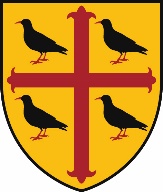 ST EDMUND HALLAPPLICATION FOR ADMISSION AS A VISITING STUDENT2021-22Please complete this form and return it to your Study Abroad Office or send it directly to:admissions@seh.ox.ac.ukPlease enclose with this application form:A brief account of your reasons for applying to St Edmund Hall and of your extra-curricular interests.A reference from each of two referees (these may be sent separately by your referees).A copy of your academic transcript.A sample of recent academic work in each subject for which you are applying.The deadline for applications for the 2021-2022 academic year (full-year and part-year) is:Friday 5th February 2021VISITING STUDENT PROGRAMME 2021-2022Please give details of your current/most recent education institution:Please indicate who we should invoice for the tuition fees and living costs associated with your participation in the programme (i.e. you, your home institution, or a scholarship / award body)Please read carefully the course information on the Visiting Student pages of the website (https://www.seh.ox.ac.uk/subjects/visiting-students), and indicate your preferred subject(s) and courses. Please be as specific as possible, and note that it will not normally be possible to offer courses other than those listed, and that some courses are listed as only being available in certain terms. In order to achieve maximum benefit from the Oxford tutorial system, we recommend that you select courses from only one or two subject areas.We recommend that you come for the whole academic year if possible, but we will also consider part-year applications (either Michaelmas Term only or Hilary and Trinity Terms together).Please give the name and contact information of your Academic Adviser, Study Abroad Coordinator, or other suitable contact person, at your home institution:In order for us to assess any study-needs requirements please indicate which of the following applies:Please give the name and contact information of an emergency contact person:DECLARATION If I am accepted as a Visiting Student at St Edmund Hall, I hereby agree to abide by the rules of the College.Signature:						     	Date:…………………………………………………………………………………………………………………………………………………………………………Last Name:Last Name:Last Name:First Name:First Name:First Name:Title: (e.g. Mr/Miss/Ms/Mrs)Male                   Female                (please circle)Male                   Female                (please circle)Address for correspondence:			Address for correspondence:			Address for correspondence:			Email:Email:Email:Telephone: Telephone: Telephone: Nationality:	Nationality:	Date of Birth (dd/mm/yy):Name of College or University:Date of Entry:Current course of study (e.g BA, BSc). Please include details of your major / minor:Overall GPA:GPA in Major:Tuition FeesLiving CostsMichaelmas Term(Oct – Dec 2021)Hilary Term(Jan – Mar 2022)Trinity Term(Apr – Jun 2022)Primary Course(8 tutorials)1st choicePrimary Course(8 tutorials)2nd choiceSecondary Course   (4 tutorials)1st choiceSecondary Course   (4 tutorials)2nd choiceI have checked with my Year Abroad Programme that my home university would give me credit for completion of these courses (please mark with an X)  Full Name and Title (e.g. Dr, Prof, etc):E-mail:Telephone:I am not disabledI am not disabledI have a disability (please indicate the most appropriate description)I have a disability (please indicate the most appropriate description)Dyslexia or other Specific Learning DifficultyBlind/visually impairedDeaf/ hearing impairedWheelchair user/have mobility difficultiesPersonal care support necessaryMental health difficultiesAn unseen disability e.g. diabetes, epilepsy, asthmaMultiple disabilitiesA disability not listed aboveI have a disability which I do not wish to specifyI have a disability which I do not wish to specifyFull Name:Relationship to you (e.g. parent):Telephone:E-mail: